О внесении изменений в постановление администрации Никулинского сельского поселения Порецкого района Чувашской Республики от 12.10.2016 года №58 «Об утверждении Порядка принятия решений о признании безнадежной к взысканию (подлежащей к восстановлению) и списании (восстановлении в учете)  задолженности по неналоговым доходам от управления и распоряжения имуществом и земельными участками, находящимися в распоряжении администрации Никулинского сельского поселения Порецкого района, подлежащим зачислению в бюджет Никулинского сельского поселения Порецкого района Чувашской Республики        В соответствии с Федеральным законом от 07.04.2020  № 114-ФЗ «"О внесении изменений в статью 47.2 Бюджетного кодекса Российской Федерации"», протестом прокуратуры Порецкого района от 21.05.2020 № 03-01-2020 администрация Никулинского сельского поселения Порецкого  района  п о с т а н о в л я е т:        1. Внести в постановление администрации Никулинского сельского поселения Порецкого района Чувашской Республики от 10.10.2016 года №50 «Об утверждении Порядка принятия решений о признании безнадежной к взысканию (подлежащей к восстановлению) и списании (восстановлении в учете)  задолженности по неналоговым доходам от управления и распоряжения имуществом и земельными участками, находящимися в распоряжении администрации Никулинского сельского поселения Порецкого района, подлежащим зачислению в бюджет Никулинского сельского поселения  Порецкого района Чувашской Республики следующие изменения:           1.1. пункт 3 Порядка  дополнить подпунктом 2.1 следующего содержания: «2.1) признания банкротом гражданина, не являющегося индивидуальным предпринимателем, в соответствии с Федеральным законом от 26 октября 2002 года N 127-ФЗ "О несостоятельности (банкротстве)" - в части задолженности по платежам в бюджет, не погашенной после завершения расчетов с кредиторами в соответствии с указанным Федеральным законом;»;1.2. подпункт 4 пункта 3 Порядка изложить в следующей редакции:«4) применения актов об амнистии или о помиловании в отношении осужденных к наказанию в виде штрафа или принятия судом решения, в соответствии с которым администратор доходов бюджета утрачивает возможность взыскания задолженности по платежам в бюджет;»;1.3. пункт 3 Порядка дополнить  подпунктом 6 следующего содержания:«6) исключения юридического лица по решению регистрирующего органа из единого государственного реестра юридических лиц и наличия ранее вынесенного судебным приставом-исполнителем постановления об окончании исполнительного производства в связи с возвращением взыскателю исполнительного документа по основанию, предусмотренному пунктом 3  или 4 части 1 статьи 46 Федерального закона от 2 октября 2007 года N 229-ФЗ "Об исполнительном производстве", - в части задолженности по платежам в бюджет, не погашенной по причине недостаточности имущества организации и невозможности ее погашения учредителями  (участниками) указанной организации в случаях, предусмотренных законодательством Российской Федерации. В случае признания решения регистрирующего органа об исключении юридического лица из единого государственного реестра юридических лиц в соответствии с Федеральным законом от 8 августа 2001 года N 129-ФЗ "О государственной регистрации юридических лиц и индивидуальных предпринимателей" недействительным задолженность по платежам в бюджет, ранее признанная безнадежной к взысканию в соответствии с настоящим подпунктом, подлежит восстановлению в бюджетном (бухгалтерском) учете.».  1.4.   пункт 3 Порядка  дополнить подпунктом  3.1 следующего содержания: «3.1.Наряду со случаями, предусмотренными  пунктом 3 Порядка, неуплаченные административные штрафы признаются безнадежными к взысканию, если судьей, органом, должностным лицом, вынесшими постановление о назначении административного наказания, в случаях, предусмотренных Кодексом Российской Федерации об административных правонарушениях, вынесено постановление о прекращении исполнения постановления о назначении административного наказания». 2. Настоящее постановление вступает в силу после  его официального опубликования.Глава Никулинскогосельского поселения							              		Г.Л.Васильев Чёваш РеспубликинчиПёрачкав район.нНикулиноял поселений.ЙЫШЁНУ2020 май 27-м.ш. № 43Никулино сали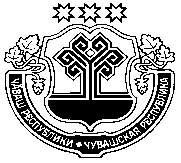 Администрация Никулинского сельского поселенияПорецкого районаЧувашской РеспубликиПОСТАНОВЛЕНИЕ 27 мая  2020 г. №43с. Никулино